SleðabrekkanHópaverkefni gildir 8%Verkefni vinnst í tveggja manna hópum.Lýsing:Bæjarstjórinn á Akureyri fór með barnið sitt að renna á snjóþotu. Brekkan sem þau renndu sér í sést á mynd 1. Hún byrjar við x = 0m og nær næstum 50 metra út.Bæjarstjóranum finnst brekkan leiðinlega brött í lokin og ætlar að breyta henni svoleiðis að:Brekkan á að jafnast út svoleiðis að nýja brekkan verður með jafnan halla alla leið upp á 13°. Hæðin í byrjun (topppunktur) við  á að vera sú sama í nýju brekkunni og þeirri gömlu.. Brekkan er 200 metra breið (inn í pappírinn).Bæjarstjórinn hefur fengið stærðfræðinga til að mæla og reikna út að fallið sem best lýsir gömlu brekkunni er: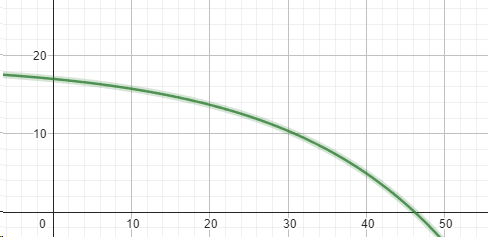 		Mynd 1: Sleðabrekkan eins og hún er núna. Allar stærðir eru í metrumReiknaðu út hvaða halla gamla brekkan hefur þar sem hún kemur niður á jafnsléttu.Teiknaðu upp rissmynd sem sýnir bæði gömlu brekkuna og þá nýju eftir breytingar.Reiknaðu hvað þarf að flytja mikið af jarðvegi til á gömlu brekkunni svo að hún verði að þeirri nýju. Þarf að bæta við/fjarlægja einhvern jarðveg?Teiknaðu upp í geogebra bæði gömlu og nýju brekkuna og settu inn í skýrsluna.Skýrsla:Skýrslan á að hafa forsíðu, innihaldslýsingu, myndir, alla útreikninga og útskýringar á lausn verkefnisins. Verkefnið skiptist í 80% lausn á verkefni og 20% frágang.